Lista de Materiais 2019/ 7º ano EFCadernos ou fichário – 07 Componentes Curriculares Lápis ou lapiseira, caneta esferográfica, borracha, apontador, régua, caixa de lápis de  cor. 01 lápis 6B e HB 01 transferidor01 compasso01 pincel chato nº 1001 caixa de massa de modelar 50 folhas de ofício para aulas de ArtesTinta Guache (6 cores)05 folhas  de papel vegetal 01 bloco com folhas timbradas do Colégio ( adquirido na secretaria) LIVROS DIDÁTICOS:História: História.doc (7° ano) - Autores: Ronaldo Vainfas, Jorge Ferreira, Sheila de Castro Faria, Daniela Buono Calainho Editora: Saraiva   Geografia: Projeto Teláris (7° ano) - Autores: J. William Vesentini - Vânia Vlach   Editora: Ática Matemática: Projeto Teláris (7° ano) - Autor: Luiz Roberto Dante. Editora ÁticaCiências 7° ano. Autor: Fernando Gewandsznajder. Projeto Teláris. Editora ÁticaLíngua Portuguesa: CEREJA, William Português Linguagens 7º ano / William Cereja, Carolina Dias Vianna. 9. ed. São Paulo:Atual, 2018 Espanhol: Projeto Español Sin Fronteras, volume 2, autores: María de los Ángeles J. Garcia e Josephine Sánchez Hernández, editora: ScipioneCom. em Língua Inglesa: definido em março, conforme o nível de  conhecimento do alunoDicionário de Português: Sugestão: Silveira Bueno (capa PVC, índice unha) Editora FTD Dicionário de Espanhol: Sugestão: Dicionário 3 em 1, editora Scipione, autores: María de Los Angeles Jiménez Garcia e Josephine Sánches Hernández Dicionário de Inglês/Português: Sugestão: Dicionário Oxford Escolar - Para Estudantes Brasileiros de Inglês - Nova Ortografia - Editora Oxford ou  Amadeu Marques /Ática  ou Silveira Bueno/FTDBíblia Sagrada na Linguagem de Hoje: Tradução: João Ferreira de Almeida – Soc.  Bíblica ATLAS GEOGRÁFICO -  Geoatlas. Mapas Políticos, Físicos, Temáticos, Anamorfoses e Imagens de Satélites (Português) Autora: por Maria Elena Simielli Editora: ÁticaLIVROS DE LITERATURA: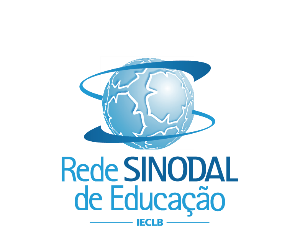 Livros de Literatura TÍTULO 1Como seria sua vida na Idade Média Editora: Scipione;TÍTULO 2Sete Desafios para ser Rei. Autor: Jan Terlouw Editora: Ática;  TÍTULO 3A Outra Face-História de uma Garota Afegã Autor: Déborah Ellis Editora: Ática;TÍTULO 4Meninos em Guerra - História de amizade e conflito na África Autor: Jerry Piaseck Editora: ÁticaTÍTULO 5A menina que fez a América.  Ilka Brunhilde  Laurito. São Paulo.  ed. Quinteto Editorial, 2017TÍTULO 6O Escaravelho do Diabo.  Lúcia Machado de Almeida. São Paulo. ed. Ática,2017TÍTULO 7obra a combinar com a turma.